Marže  ("marge") – obchodní cenové rozpětí,Marže je pojem používaný ve finanční analýze, který vyjadřuje rozdíl mezi prodejní a nákupní cenou na zboží nebo službě. Vyjadřuje se buď absolutně nebo v procentech podle následujícího vzorce:, kde m je marže v procentech, p je prodejní cena a n je nákupní cena.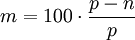 Důležité je si uvědomit, že marže obchodníka není zisk. Zisk je marže snížená o náklady spojené s prodejem zboží či služby, jako například mzdové náklady, nájemné, elektřina atd.------------------------------------------------------ MARŽE: 
Pevná je cena nákupní (nákladová) a se stanovenou marží se počítají ceny prodejní. 
Něco koupím za 50,- Kč a prodám za 100,- Kč, tedy se ziskem stejným jako to, kolik mne to stálo
Procentuelní hodnota marže udává, o kolik bude moje prodejní cena vyšší než má nákupní. 
------------------------------------------------------ MARŽE počítaná "shora": 
Nákup za 100,- Kč a prodej za 110,- Kč (desetinový zisk z nákladů): marže 9,09%. 
Nákup za 100,- Kč a prodej za 150,- Kč (poloviční zisk z nákladů): marže 33,333...%. 
Nákup za 100,- Kč a prodej za 1100,- Kč (desetinásobný zisk nákladů): marže 90,9...%. 
Marže větší než 100% neexistuje (zadáme-li hodnotu marže větší než 100 do nějakého programu, nelze výpočet vůbec realizovat).Diskuse nad marží připomíná vtip o tom, jak pan profesor z gymnázia po letech zjistil, že největší blbec z ročníku se stal úspěšným obchodníkem, bankéřem a miliardářem, ale sám to panu profesorovi neuměl vysvětlit. Na jeho dotaz upřímně odpověděl: "Ani sám nevím. Za sto dolarů koupím, za třista prodám a myslel jsem, že ta tři procenta marže mi budou stačit k životu."Prodával s marží 200% nebo 66,66666%?RABAT ("rabais") – obchodní sleva, srážka. je sleva nebo srážka z prodejní ceny, obvykle vyjadřovaná v procentech. Používá se také v daňové oblasti jako vrácení části dříve zaplacených daní poplatníkům (angl. tax rebate).Rabat v obchodě může znamenat:Pravidelnou obchodní srážku čili rozdíl mezi maloobchodní a velkoobchodní cenou.Množstevní slevu při nákupu velkého množství, která může být buď v penězích, anebo ve zboží (ke dvěma kusům dostanete třetí zdarma).Příležitostnou slevu při sezónním nebo jiném výprodeji.Reklamní slevu v podobě „zaváděcí ceny“, při otevření obchodu a podobně.Věrnostní slevu pro stálé zákazníky.Slevu na kazové nebo částečně upotřebené zboží (například rozbalené, vystavované na veletrhu, předváděčce, vrácené zákazníkem) a podobně.
Pevná je cena prodejní a dealerům v různých kategoriích byly přiřazeny rabaty, podle kterých se pro prodejce kalkulují jejich nákupní ceny.Počítaný shora
Dealerovi nabídnete, že to, co může prodat za 100,- Kč mu dáte za 50,- Kč: dáváte mu tedy slevu 50%. 
Totéž lze formulovat ze strany dealera: nakupuji za poloviční ceny, než jsou prodejní. 
Obecně: procentuelní hodnota rabatu udává, o kolik bude "moje" nákupní cena nižší než prodejní.RABAT počítaný "zdola": 
Dealerovi nabízíme za 50,- Kč zboží, které má prodávat za 100,- Kč: rabat (sleva) 100%. 
